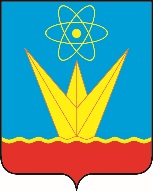 СОВЕТ ДЕПУТАТОВ ЗАТО ГОРОДА ЗЕЛЕНОГОРСКА  КРАСНОЯРСКОГО КРАЯПостоянная комиссия по бюджету, городскому хозяйству и перспективам развития городаул. Мира, д. 15,  г. Зеленогорск, Красноярский край, 663690Телефоны: (39169) 95-136, 95-142, факс (39169) 95-142e-mail: glava@admin.zelenogorsk.ruПовестка Дата: 19.10.2018Время: 16:00					                          Место: ул. Мира 15, кабинет 412.Председатель постоянной комиссии   по бюджету, городскому хозяйству и перспективам развития города                                            		             В.В. Терентьев№п/пВремяВопросы повесткиДокладчикПриглашенные1234516:00Об утверждении Прогнозного плана (программы) приватизации муниципального имущества г. Зеленогорскана 2019 – 2021 годыЗаречный Василий Анатольевич, руководитель Комитета по управлению имуществом   Администрации ЗАТО г. Зеленогорска 16:15О внесении изменений в решение Совета депутатов ЗАТО г. Зеленогорска от 18.12.2017 № 46-259р       «О местном бюджете города Зеленогорска на 2018 год иплановый период 2019 – 2020 годов»Малышева Наталья Геннадьевна,руководитель Финансового управления Администрации ЗАТО г. Зеленогорска16:45Утверждение плана работы комиссии по бюджету, городскому хозяйству и перспективам развития города на IV-й квартал 2018 годаТерентьев Вадим Владимирович, председатель постоянной комиссии по бюджету, городскому хозяйству и перспективам развития города Совета депутатов ЗАТО г. Зеленогорска16:55Разное